Группа №10. «Карапузы»ЛетоИюнь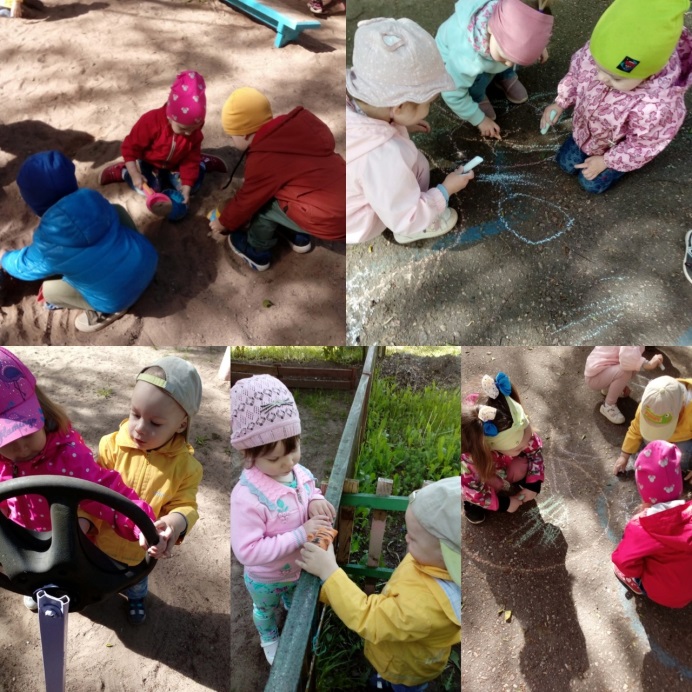 Столько света! Столько солнца!
Столько зелени кругом!
Наступило снова лето,
И тепло пришло к нам в дом.А вокруг так много света,
Пахнет елью и сосной.
Вот бы было так, что лето
Было целый год со мной!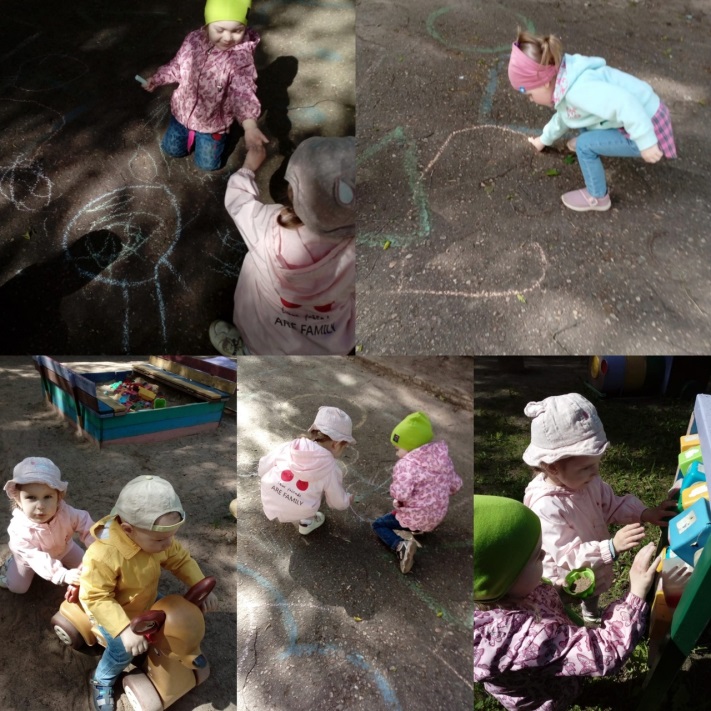 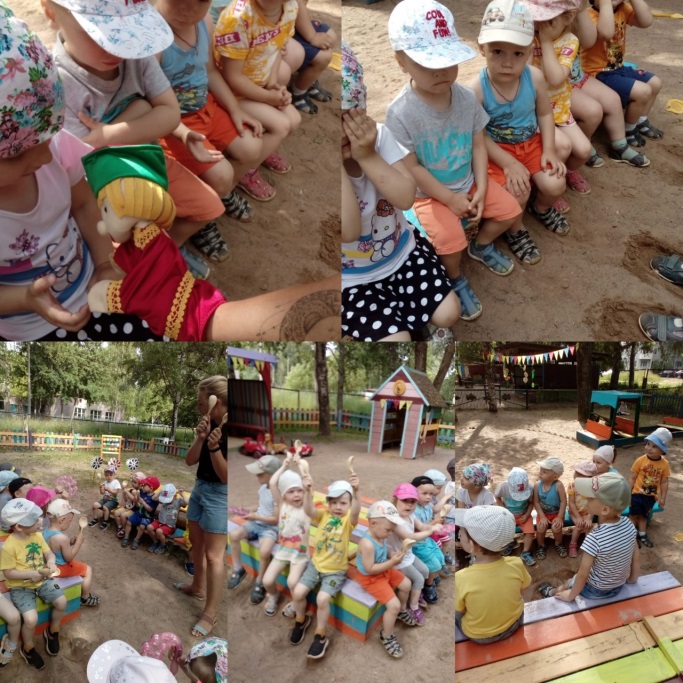 